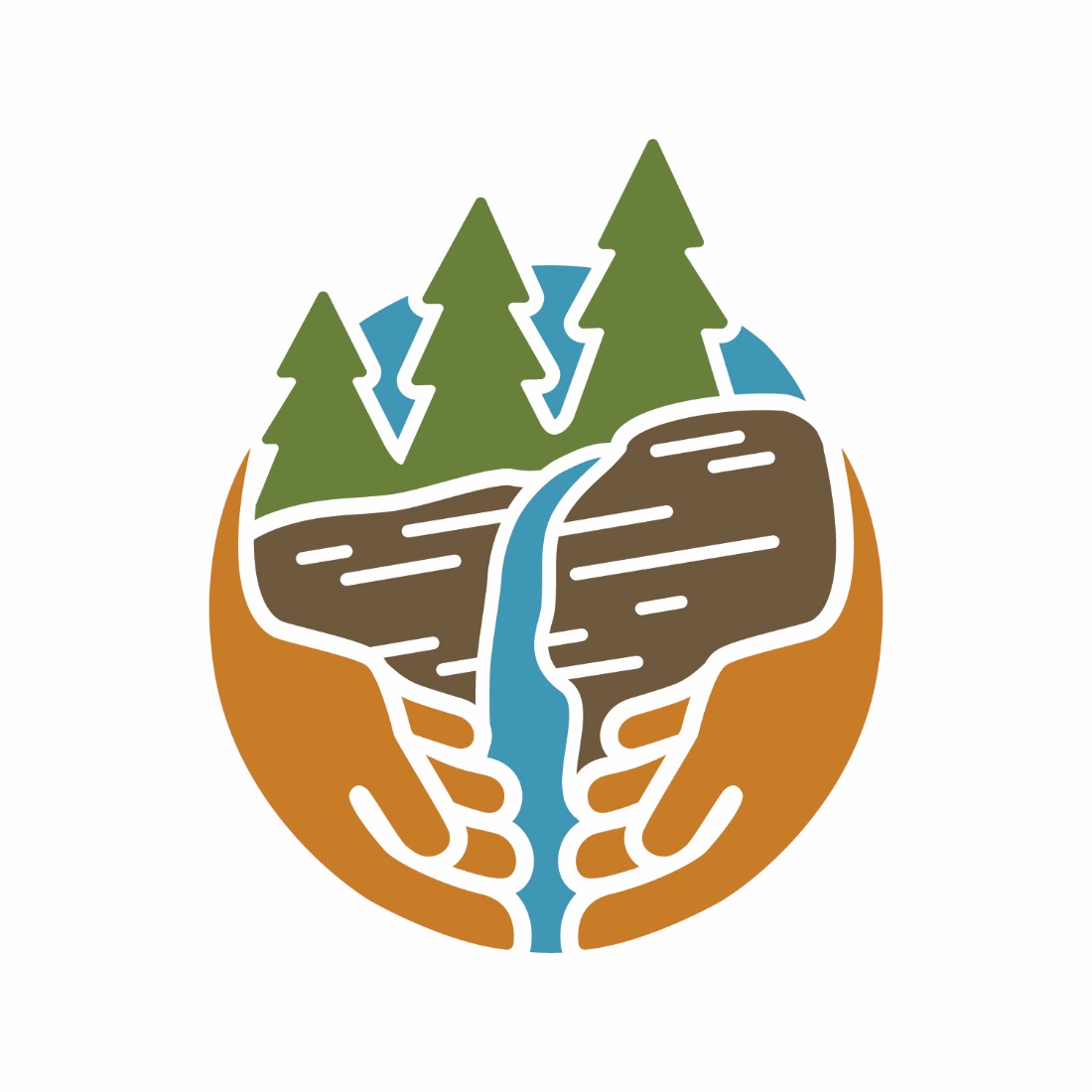 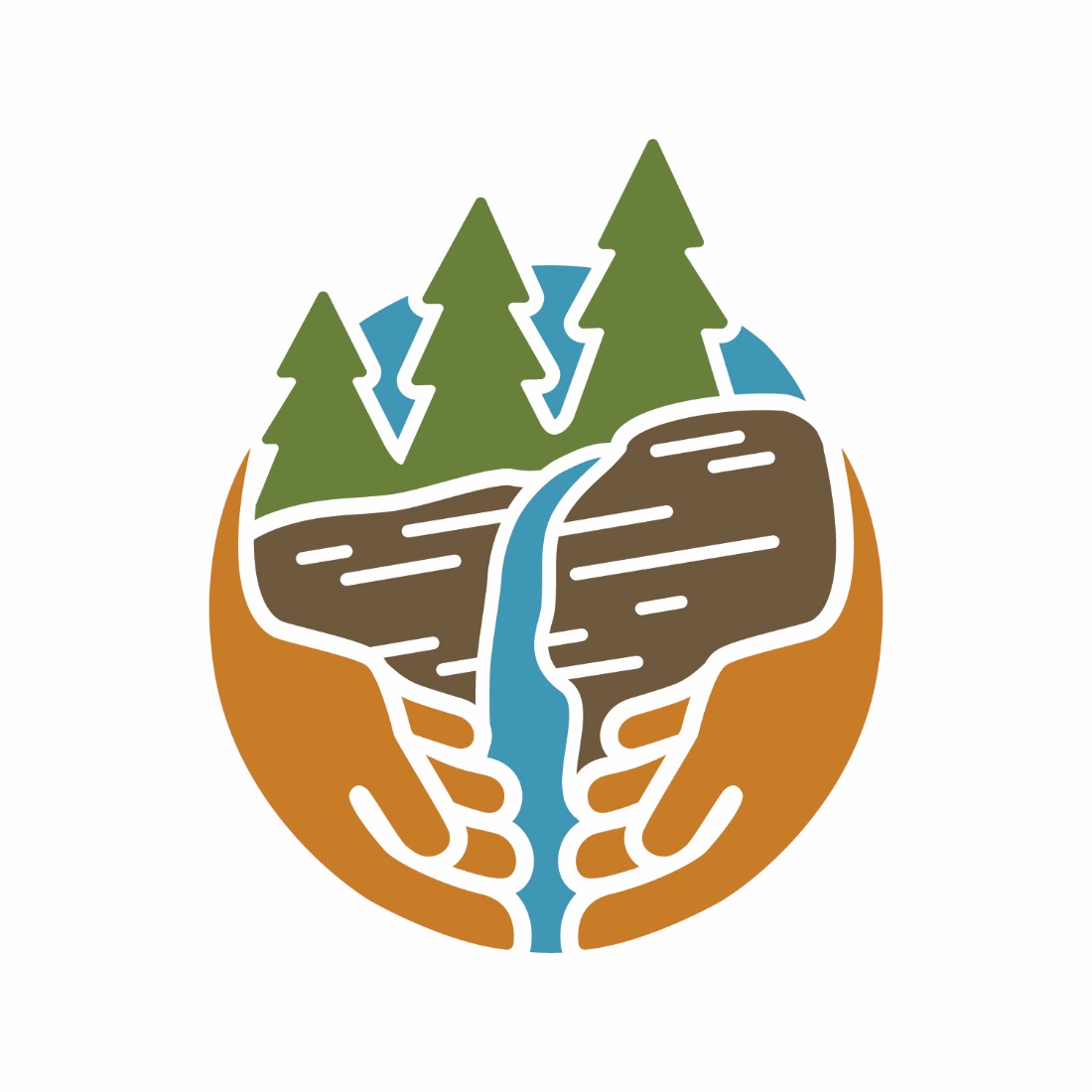 Capital Region PRISM Treatment ReportSite Information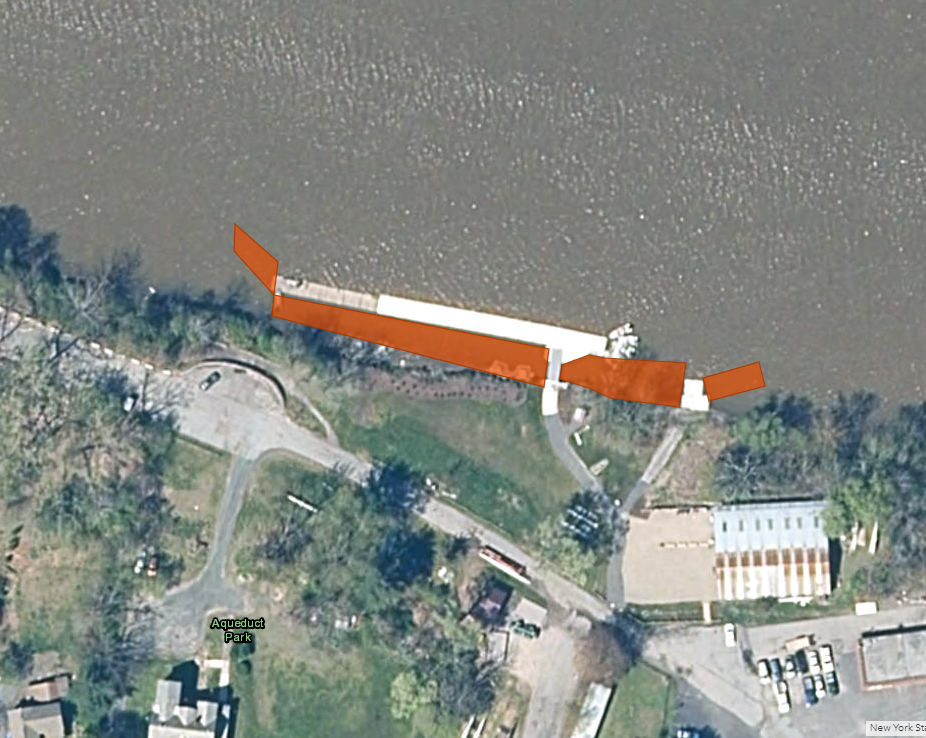 Date: July 29th, 2022Site Name & Address: Aqueduct Park2757 Aqueduct Road, Schenectady, NY, 12309Property Owner: Town of Niskayuna Contact Info: aqueductrowingclub@gmail.com Coordinates: 42°50'55.9"N 73°54'04.4"WProject Leader: Hannah Coppola (AIS Program Manager)Email: hwe22@cornell.eduiMapInvasives User ID: 21052Team Members: Hannah Coppola, Kristopher Williams (PRISM Coordinator), Pamela Aprilliano (AIS Watercraft Steward Supervisor), Bianca Gonzalez and Caleb Lines (AIS Watercraft Stewards), Addison Kubik (Invasive Species Outreach Educator), Alex Paonessa and Connor Mears (DEC Interns), 3 additional volunteers. Project Information Target Species: Water chestnut (Trapa natans)First year of treatment? No. Last year was the first participation of the CR-PRISM. Aqueduct Rowing Club performs maintenance removals throughout the growing season to maintain access to docks.Size of infestation: 12+ acresSize of area treated: 0.17acres Treatment Method (please be specific): Hand Pulling, removing two feet of stems then cutting% Completed: 90%Amount removed: (# bags, # plants, # mature, # seedlings): Fifty-eight contractor bags estimated at 40lbs each. A conservative estimate of 2,320lbs total. Time spent on removal: 3 hoursIs follow-up needed? Yes. August 10th Were treatments uploaded to IS Tracker and Field Maps? YesField Maps Object ID: 2846Photos of the project: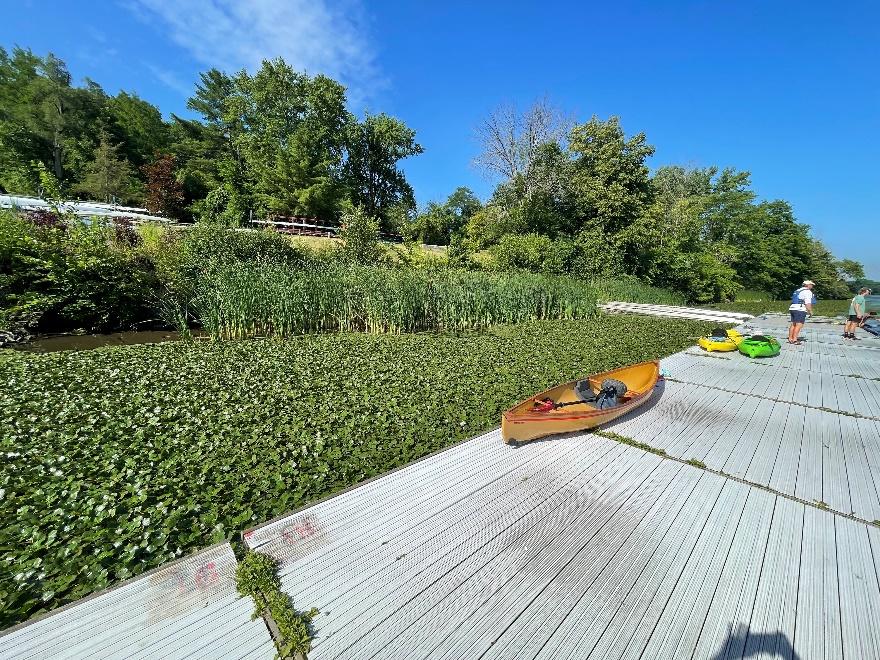 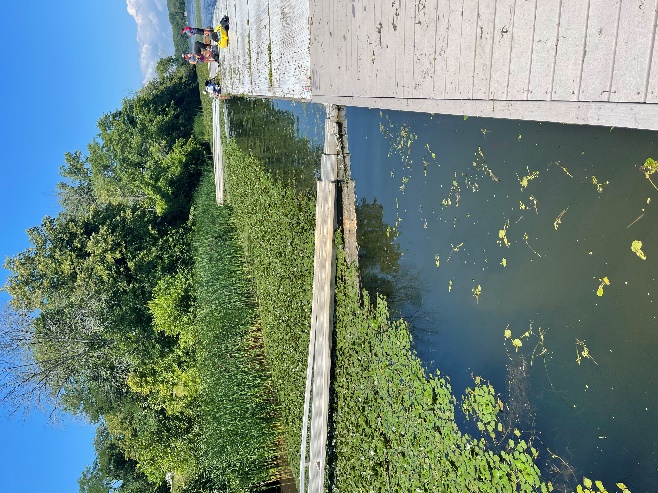 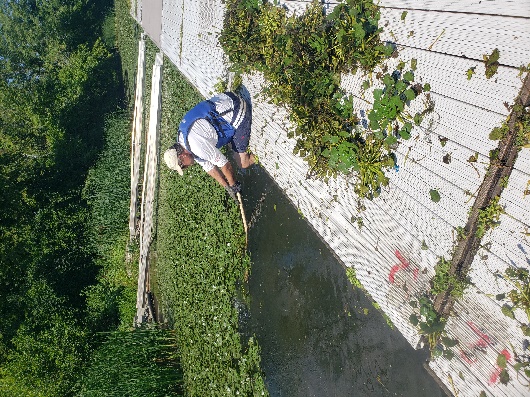 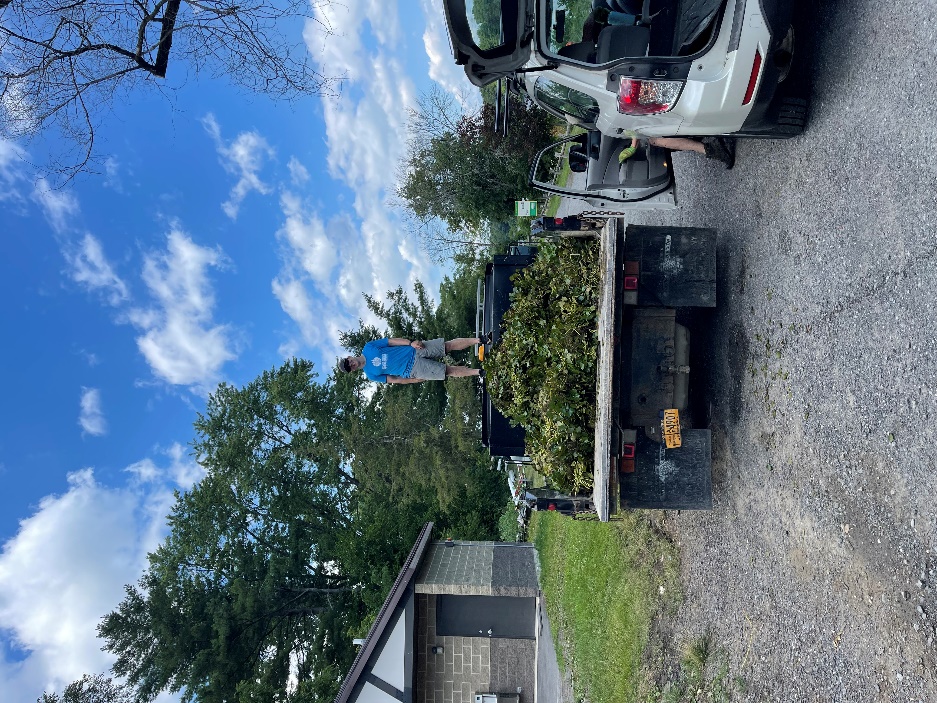 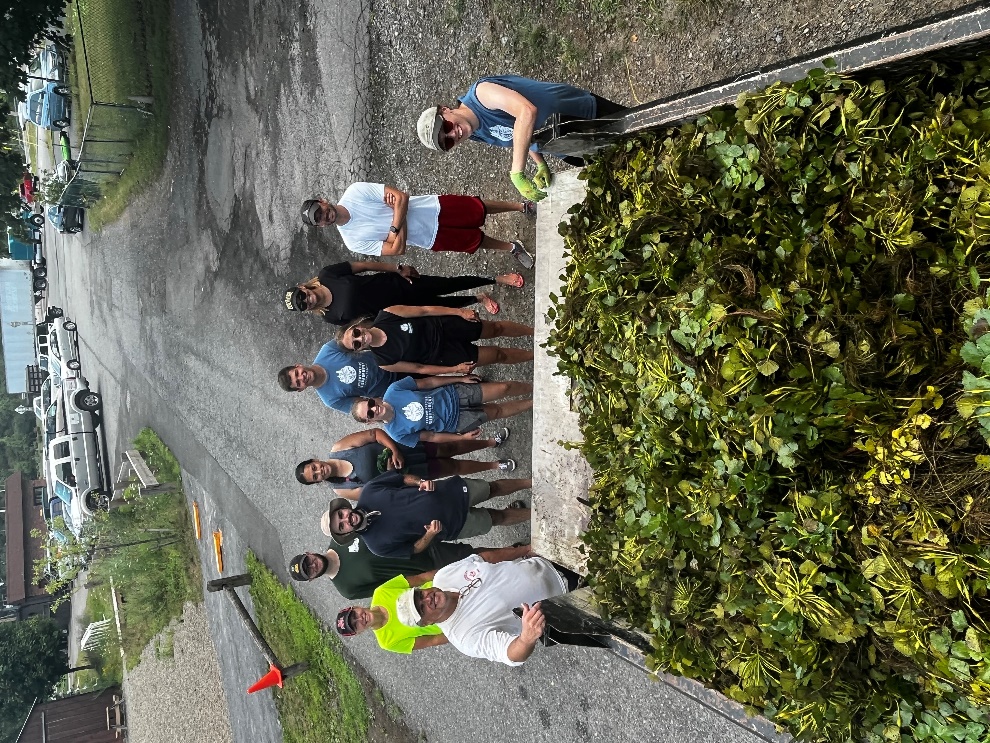 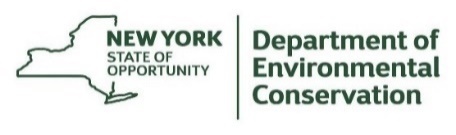 